ΑΙΤΗΣΗΘΕΜΑ:	Υποψηφιότητα για τη θέση του Προέδρου/Αντιπροέδρου». Επώνυμο: ______________________________Όνομα: ________________________________                      Ον. Πατέρα: ____________________________ Ημ. Γέννησης: __________________________Βαθμίδα: ______________________________Τηλέφωνο: ____________________________Διεύθυνση ηλεκτρονικής αλληλογραφίας (e-email):  ________________________________   ΠΡΟΣΤην Κοσμητεία της Πολυτεχνικής Σχολής του Πανεπιστημίου ΙωαννίνωνΜε αυτή την αίτηση υποβάλλω υποψηφιότητα για τη θέση του       Προέδρου 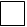   Αντιπροέδρου του Τμήματος  Αρχιτεκτόνων Μηχανικών της Πολυτεχνικής Σχολής του Πανεπιστημίου Ιωαννίνων, σύμφωνα με την αριθμ. πρωτ. 296/8.5.2023 (ΑΔΑ: ΨΧ3Δ469Β7Η-5ΡΟ) Προκήρυξη.  Με ατομική μου ευθύνη και γνωρίζοντας τις κυρώσεις που προβλέπονται από τις διατάξεις της παρ. 6 του άρθρου 22 του Ν. 1599/1986 δηλώνω υπεύθυνα ότι δεν συντρέχουν λόγοι μη εκλογιμότητας στο πρόσωπό μου. Η παρούσα υπέχει θέση υπεύθυνης δήλωσης του Ν. 1599/1986.Ιωάννινα, ____  /____/____Ο Αιτών/Η Αιτούσα[υπογραφή]